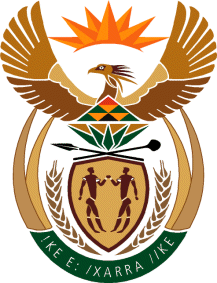 MINISTRY: SPORT AND RECREATIONPrivate Bag X869, , 0001, Tel: (012) 304 5158, Fax: (012) 323 8426Private Bag X9149, , 8000, Tel: (021) 465 5506/7/8/9, Fax: (021) 465 4402Parliamentary Question to the Minister3751.	Mr D Bergman (DA) to ask the Minister of Sport and Recreation:(1)	With reference to the allocation of the boxing bouts of Boxing South Africa, which province was assigned the boxing bout for 25 September 2015; (2) 	is the specified province responsible for financing the specified boxing bout; if not, which entity is responsible for financing the specified boxing bout; (3) 	(a) will the specified boxing bout be televised, (b) who was selected as the promoter of the specified boxing bout and (c) where is the specified promoter based;(4)	has the specified promoter previously been selected to promote any boxing bout; if so, (a) which bouts has the specified promoter previously promoted and (b) how has the specified promoter arrange the (i) allocation and (ii) adjudication of the specified boxing bout;(5)	has the  been assigned a boxing bout; if not, why not; if so, (a) when was the specified boxing bout scheduled to take place and (b) who is responsible for the allocation of the boxing bouts of Boxing South Africa?								NW4435EReplyWe are still trying to source information and consulting with the Boxing South Africa (BSA) on this matter.